Ո Ր Ո Շ ՈՒ Մ«28»    հունիսի  2023 թվականի N   124-Ա 2022-2023  ԹՎԱԿԱՆՆԵՐԻ ԸՆԹԱՑՔՈՒՄ  ԱՇԽԱՐՀԻ ԵՎ ԵՎՐՈՊԱՅԻ ԱՌԱՋՆՈՒԹՅՈՒՆՆԵՐՈՒՄ  ՉԵՄՊԻՈՆ ԴԱՐՁԱԾ  ՄԱՐԶԻԿՆԵՐԻՆ ԵՎ ՆՐԱՆՑ  ՄԱՐԶԻՉՆԵՐԻՆ ԴՐԱՄԱԿԱՆ ՊԱՐԳԵՎՆԵՐ ՇՆՈՐՀԵԼՈՒ   ՄԱՍԻՆ   2022-2023 թվականների ընթացքում աշխարհի և Եվրոպայի առաջնություններում չեմպիոն դարձած գյումրեցի մարզիկներին և նրանց մարզիչներին խրախուսելու նպատակով, ղեկավարվելով «Տեղական ինքնակառավարման մասին» օրենքի 18-րդ հոդվածի 1-ին մասի 7-րդ կետի, Հայաստանի Հանրապետության Շիրակի մարզի Գյումրի համայնքի ավագանու 2017 թվականի նոյեմբերի 06-ի N 119-Ն որոշման 1-ին կետով հաստատված կարգի 4-րդ կետի 6-րդ ենթակետի «զ» պարբերության, 8-րդ կետի 2-րդ ենթակետի դրույթներով` Հայաստանի Հանրապետության Շիրակի մարզի Գյումրի համայնքի ավագանին որոշում է.2022-2023 թվականների ընթացքում աշխարհի և Եվրոպայի առաջնություններում չեմպիոն դարձած մարզիկներին և նրանց մարզիչներին շնորհել դրամական պարգևներ 18 940 000 (տասնութ միլիոն ինը հարյուր քառասուն հազար) Հայաստանի Հանրապետության դրամի չափով՝ համաձայն հավելվածի: Հանձնարարել Հայաստանի Հանրապետության Շիրակի մարզի Գյումրու համայնքապետարանի աշխատակազմի ֆինանսատնտեսագիտական բաժնի պետին՝ սույն որոշման 1-ին կետում նշված գումարի հատկացումը կատարել Գյումրի համայնքի 2023 թվականի բյուջեի 8/1/1 գործառական դասակարգման (4729) «Այլ նպաստներ բյուջեից» տնտեսագիտական դասակարգման հոդվածից՝ օրենքով սահմանված կարգով: Սույն որոշումն ուժի մեջ է մտնում հրապարակմանը հաջորդող օրվանից։Հայաստանի Հանրապետության Շիրակի մարզի Գյումրի համայնքի ավագանի             Կողմ (22)                                   Դեմ (0)                           Ձեռնպահ (0)ՀԱՅԱՍՏԱՆԻ ՀԱՆՐԱՊԵՏՈՒԹՅԱՆ   ՇԻՐԱԿԻՄԱՐԶԻ ԳՅՈՒՄՐԻ ՀԱՄԱՅՆՔԻ ՂԵԿԱՎԱՐ		                                   ՎԱՐԴԳԵՍ  ՍԱՄՍՈՆՅԱՆ ԻՍԿԱԿԱՆԻՀԵՏ ՃԻՇՏ է՝  ԱՇԽԱՏԱԿԱԶՄԻ ՔԱՐՏՈՒՂԱՐ                                                                        ԿԱՐԵՆ ԲԱԴԱԼՅԱՆք. Գյումրի«28» հունիսի 2023 թվական   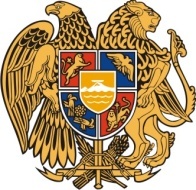 Հ Ա Յ Ա Ս Տ Ա Ն Ի     Հ Ա Ն Ր Ա Պ Ե Տ Ո Ւ Թ Յ ՈՒ ՆՇ Ի Ր Ա Կ Ի   Մ Ա Ր Զ Գ Յ ՈՒ Մ Ր Ի   Հ Ա Մ Ա Յ Ն Ք Ի   Ա Վ Ա Գ Ա Ն Ի3104 , Գյումրի, Վարդանանց հրապարակ 1Հեռ. (+374  312)  2-22-00; Ֆաքս (+374  312)  3-26-06Էլ. փոստ gyumri@gyumri.amՎ.Սամսոնյան Գ.ՄելիքյանՄ.ՍահակյանԼ.ՍանոյանՏ.ՀովհաննիսյանԹ.ՀամբարձումյանՆ.ՊողոսյանԳ.Պասկևիչյան Ս.ՀովհաննիսյանՀ.ԱսատրյանԱ.ԲեյբուտյանԶ.Միքայելյան Լ.ՄուրադյանՀ.ՍտեփանյանՎ.ՀակոբյանԿ.ՍոսյանՍ.ԱդամյանԳ.Մանուկյան Կ.ՄալխասյանԿ.Ասատրյան    Ն.ՄիրզոյանՀ.Մարգարյան 